ფილმები, რომელსაც თვითიზოლაციის დროს უნდა უყუროთ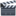 1.ველური (Wild)2. მარტო სახლში (Home Alone)3. მისი (Her)4. გარიყული (Cast Away) 5. გრავიტაცია (Gravity)6. 127 საათი (127 Hours) 7. ლარსი და ნამდვილი გოგონა (Lars and Real Girl)8. სხვა პლანეტა ( Another Earth) 9. ველურ გარემოში (Into The Wild) #დარჩისახლში#შენიუსაფრთხოებისთვის#ნუშეუქმნისხვასპრობლემას#დარჩიშენისკოლისთვითმმართველობასთან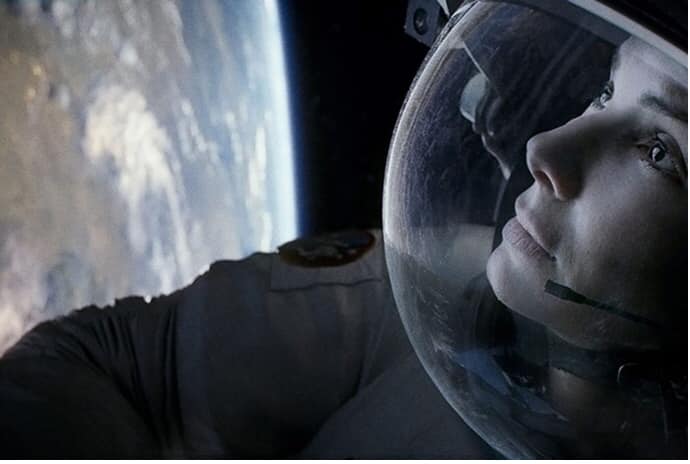 